Zuurkoolsoep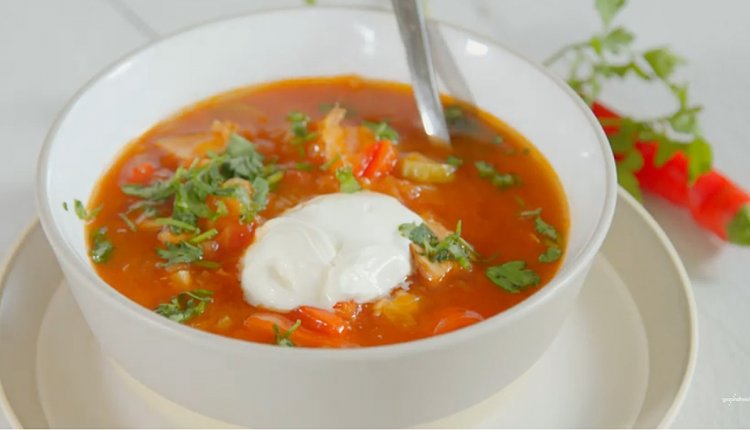 Ingrediënten 4 personen :200 gram gerookte kipfilet2 rode puntpaprika’s          2 teentjes knoflook1 rode peper                        3 bosuien2 eetlepels olijfolie              2 eetlepels tomatenpuree1 tl. Paprikapoeder             1 blik tomaatblokjes4 zoetzure augurken1 liter (kippen)bouillon       250 gram zuurkoolBosje verse peterselie        (4 eetlepels zure room}Bereiding:Snij de kipfilet in reepjes. Pel en snipper de knoflook. Snij de paprika in stukjes. Maak de peper schoon en snij deze in ringetjes. Snij de bosui in ringetjes.Verhit de olie in een soeppan. Bak de kipfilet, knoflook, paprika, peper en bosui een paar minuten in de hete olie.Voeg de tomatenpuree toe en bak even mee. Voeg het paprikapoeder en de tomaatblokjes toe. Snij de augurken in stukjes. Voeg deze samen met 2 eetlepels augurkenvocht en de bouillon toe.Doe de zuurkool erbij, breng het geheel aan de kook en laat de soep een half uur zachtjes koken.Maak op smaak met zout en peper. Knip de peterselie fijn. Serveer de soep met een lepel zure room en ruim bestrooid met peterselie.Lekker met een stuk stevig (zuurdesem) brood.